	Η παροχή δωρεάν σίτισης για το ακαδημαϊκό έτος 2023-2024 θα γίνει σύμφωνα με τα οριζόμενα στην υπ’ αριθ. Φ.5/68535/Β3/18-6-2012 (Β΄ 1965) κοινή υπουργική απόφαση «Καθορισμός όρων, προϋποθέσεων και διαδικασίας για τη παροχή δωρεάν σίτισης στους φοιτητές των Α.Ε.Ι.» των Υπουργών Οικονομικών και Παιδείας, Δια Βίου Μάθησης και Θρησκευμάτων». 	Οι ηλεκτρονικές αιτήσεις που αφορούν στην παροχή δωρεάν σίτισης για το ακαδημαϊκό έτος 2023-2024 για τους μεταπτυχιακούς φοιτητές και υποψήφιους διδάκτορες, θα υποβάλλονται από την Παρασκευή 29 Σεπτεμβρίου 2023 έως τη Παρασκευή 13 Οκτωβρίου 2023.Οι Μεταπτυχιακοί Φοιτητές θα υποβάλλουν την αίτησή τους μέσω της ηλεκτρονικής εφαρμογής στην ιστοσελίδα sitisi.uoa.gr, ενώ οι Υποψήφιοι Διδάκτορες  θα υποβάλλουν την αίτησή τους στο eprotocol.uoa.gr Για την είσοδο στην ηλεκτρονική εφαρμογή ο φοιτητής θα χρησιμοποιήσει τους κωδικούς του ιδρυματικού του λογαριασμού, ενώ στο eprotocol.uoa.gr ο φοιτητής μπορεί να εισέλθει με τοπικό λογαριασμό, με taxisnet, με ακαδημαϊκό λογαριασμό ή λογαριασμό κοινωνικού δικτύου. ΠΡΟΣΟΧΗ!Αιτήσεις μεταπτυχιακών φοιτητών που υπεβλήθησαν μέχρι τώρα στο eprotocol.uoa.gr δεν θα ληφθούν υπόψη. Οι φοιτητές που ήδη έχουν υποβάλλει αίτηση στο eprotocol.uoa.gr παρακαλούνται όπως επαναλάβουν την αίτησή τους στην ιστοσελίδα sitisi.uoa.gr.Προϋποθέσεις δωρεάν σιτιζόμενων α) Άγαμοι φοιτητές, των οποίων το ετήσιο οικογενειακό εισόδημα, όπως προκύπτει από τα αντίστοιχα εκκαθαριστικά σημειώματα της αρμόδιας Δημόσιας Οικονομικής Υπηρεσίας (Δ.Ο.Υ.) του τελευταίου οικονομικού έτους, δεν υπερβαίνει τις σαράντα πέντε χιλιάδες (45.000) ευρώ, προκειμένου για οικογένεια με ένα μόνο τέκνο. Για οικογένειες με δυο τέκνα και πλέον το παραπάνω ποσό προσαυξάνεται κατά πέντε χιλιάδες (5.000) ευρώ για κάθε τέκνο πέραν του πρώτου. Το ανωτέρω διαμορφούμενο ποσό προσαυξάνεται κατά τρεις χιλιάδες (3.000) ευρώ εφόσον ο/η αδελφός/ή του δικαιούχου φοιτητή είναι ενεργός/ή φοιτητής/τρια του πρώτου κύκλου σπουδών. Εάν περισσότερα του ενός αδέλφια υπάγονται σε αυτήν την κατηγορία το ποσό αυτό προσαυξάνεται κατά τρείς χιλιάδες (3.000) ευρώ για καθέναν από αυτούς.β) Έγγαμοι φοιτητές, των οποίων το ετήσιο οικογενειακό εισόδημα, όπως προκύπτει από τα αντίστοιχα εκκαθαριστικά σημειώματα της αρμόδιας Δημόσιας Οικονομικής Υπηρεσίας (Δ.Ο.Υ.) του τελευταίου οικονομικού έτους, δεν υπερβαίνει τις σαράντα πέντε χιλιάδες (45.000) ευρώ. Προκειμένου για έντεκνη οικογένεια το ποσό αυτό προσαυξάνεται κατά πέντε χιλιάδες (5.000) ευρώ για κάθε ανήλικο τέκνο. γ) Άγαμοι φοιτητές άνω των 25 ετών των οποίων το ετήσιο ατομικό εισόδημα, όπως προκύπτει από τα αντίστοιχα εκκαθαριστικά σημειώματα της αρμόδιας Δημόσιας Οικονομικής Υπηρεσίας (Δ.Ο.Υ.) του τελευταίου οικονομικού έτους, δεν υπερβαίνει τις είκοσι πέντε χιλιάδες (25.000) ευρώ.Ως ετήσιο οικογενειακό εισόδημα νοείται το συνολικό ετήσιο φορολογούμενο, πραγματικό ή τεκμαρτό, καθώς και το απαλλασσόμενο ή φορολογούμενο με ειδικό τρόπο εισόδημα του ίδιου του φοιτητή, των γονέων του και των ανήλικων αδελφών του από κάθε πηγή. Προκειμένου για έγγαμο φοιτητή, ως ετήσιο οικογενειακό εισόδημα νοείται το συνολικό ετήσιο φορολογούμενο, πραγματικό ή τεκμαρτό, καθώς και το απαλλασσόμενο ή φορολογούμενο με ειδικό τρόπο εισόδημα των ιδίων, του/της συζύγου του/της και των ανήλικων τέκνων του από κάθε πηγή.	Τα κατά περίπτωση διαμορφούμενα ποσά μειώνονται κατά 10%, όταν οι δικαιούχοι είναι φοιτητές των τμημάτων του ΕΚΠΑ με έδρα την Αθήνα και είναι μόνιμοι κάτοικοι του Δήμου Αθηναίων, όπως επίσης και οι φοιτητές του ΕΚΠΑ και του πρώην ΤΕΙ Στ. Ελλάδος που φοιτούν στα Τμήματα με έδρα στα Ψαχνά και είναι μόνιμοι κάτοικοι του Δήμου Διρφύων - Μεσσαπίων Ευβοίας.  	Το ύψος του ετήσιου οικογενειακού ή ατομικού εισοδήματος δεν αποτελεί κριτήριο παροχής δωρεάν σίτισης στον φοιτητή, όταν ο ίδιος, ανεξαρτήτου ηλικίας, ή ένας εκ των γονέων του εάν είναι άγαμος κάτω των 25 ετών, ή ο/η σύζυγος του/της εάν είναι έγγαμος, εισπράττει επίδομα ανεργίας.	Στις περιπτώσεις που ο δικαιούχος φοιτητής ή/και οι γονείς του/της, ή ο/η σύζυγός του/της, εφόσον αυτός είναι έγγαμος, δεν υποχρεούνται στην υποβολή φορολογικής δήλωσης, υποβάλλουν υπεύθυνη δήλωση του ν.1599/1986 περί μη υποχρέωσης υποβολής δήλωσης.Διαδικασία υποβολής αίτησης - ΔικαιολογητικάΟι φοιτητές, μετά την είσοδό τους στην εφαρμογή, θα πρέπει να επιλέγουν στο πεδίο «Αιτήσεις» ακαδημαϊκό έτος 2023 και στη συνέχεια από το πεδίο «Τύπος Φοιτητικής Μέριμνας» τον τύπο αίτησης σίτισης που τους αφορά κατά περίπτωση (ΑΘΗΝΑ/ΨΑΧΝΑ).  Εντός της ιστοσελίδας sitisi.uoa.gr υπάρχει επιλογή που κατευθύνει στο εγχειρίδιο χρήσης της εφαρμογής.	Κατά την υποβολή της ηλεκτρονικής αίτησης, οι φοιτητές υποβάλλουν σε ψηφιακή μορφή (εικόνες σε μορφή .jpg ή ηλεκτρονικά έγγραφα σε μορφή .pdf) τα απαιτούμενα δικαιολογητικά τα οποία είναι τα εξής:α) Πρόσφατο πιστοποιητικό οικογενειακής κατάστασης.β) Αντίγραφο Δελτίου Αστυνομικής Ταυτότητας του φοιτητή.γ) Έγγραφο Δημόσιας Αρχής ή υπηρεσιών ή λογαριασμών οργανισμών κοινής ωφελείας, από το οποίο να προκύπτει ο τόπος μόνιμης κατοικίας τους. δ Βεβαίωση του οικείου Ιδρύματός από την οποία προκύπτει η φοιτητική ιδιότητα του/της αδερφού/ής ε) Αντίγραφο εκκαθαριστικού σημειώματος της αρμόδιας Δ.Ο.Υ. Φορολογικού Έτους 2022στ) Βεβαίωση επιδότησης ανεργίας (όπου απαιτείται).ζ) Πιστοποιητικό της Ανώτατης Συνομοσπονδίας Πολυτέκνων Ελλάδος (όπου απαιτείται). η) Αντίγραφο της πράξης συνταξιοδότησης (όπου απαιτείται). θ) Πιστοποιητικό Υγειονομικής Επιτροπής (όπου απαιτείται).ι) Ληξιαρχική πράξη γέννησης του φοιτητή (όπου απαιτείται).ια) Ληξιαρχική πράξη θανάτου του αποβιώσαντος γονέα (όπου απαιτείται).Οι φοιτητές/τριες των οποίων οι γονείς είναι διαζευγμένοι θα υποβάλλουν, πάντα σε ψηφιακή μορφή, κατά την υποβολή της ηλεκτρονικής αίτησης:α) Εκκαθαριστικό σημείωμα από τη Δ.Ο.Υ. του γονέα που έχει τη γονική μέριμνα του φοιτητή,β) Διαζευκτήριο και απόφαση του δικαστηρίου σχετικά με την επιμέλεια καθώς και ιδιωτικό συμφωνητικό, εάν υπάρχει, και αναφέρει την επιμέλεια και τα έξοδα του φοιτητή,γ) Πρόσφατη υπεύθυνη δήλωση του γονέα ότι, «παραμένει άγαμος και έχει τα αποκλειστικά έξοδα του φοιτητή»,  θεωρημένη από Κ.Ε.Π. ή άλλη Δημόσια Αρχή  για το γνήσιο της υπογραφής. Επίσης είναι δυνατή η έκδοση της Υπεύθυνης Δήλωσης από την ιστοσελίδα www.gov.grδ) Εάν υπάρχει δεύτερος γάμος τα στοιχεία λαμβάνονται από την κοινή φορολογική δήλωση ή εκκαθαριστικό σημείωμα της εφορίας όπως υποβλήθηκε από τους νυν συζύγους, προστατευόμενο μέλος ενός των οποίων είναι ο φοιτητής.ΠΡΟΣΟΧΗ! Είναι απαραίτητο να υποβληθεί η αίτηση για να ενεργοποιηθεί η διαδικασία επεξεργασίας της από την αρμόδια υπηρεσία (κατάσταση αίτησης: «Οριστικοποιημένο από φοιτητή») Αιτήσεις που παραμένουν σε κατάσταση «Πρόχειρο» και δεν έχουν υποβληθεί εντός των καθορισμένων ημερομηνιών δεν λαμβάνονται υπόψη. Στην περίπτωση που ζητηθεί διόρθωση/ προσθήκη δικαιολογητικών (κατάσταση αίτησης: «Επανυποβολή με δικαιολογητικά σε ηλεκτρονική μορφή») θα πρέπει οι φοιτητές να προβούν σε άμεση διόρθωση της αίτησης επισυνάπτοντας τα απαιτούμενα δικαιολογητικά, να κάνουν προεπισκόπηση της αίτησης και στη συνέχεια ΥΠΟΒΟΛΗ, το αργότερο μέχρι Παρασκευή 20 Οκτωβρίου 2023.Η παροχή δωρεάν σίτισης που είχε εγκριθεί για το ακαδημαϊκό έτος 2022-2023 ισχύει μέχρι την έγκριση των νέων αιτήσεων και όχι πέραν της 31-10-2023.Μετά την έγκριση παροχής δωρεάν σίτισης, οι δικαιούχοι θα πρέπει να επιδεικνύουν την (ενεργή) Ακαδημαϊκή τους Ταυτότητα, κατά την λήψη των γευμάτων η οποία και θα σαρώνεται από αναγνώστη γραμμωτού κώδικα , ο οποίος είναι εγκατεστημένος στα φοιτητικά εστιατόρια στην περιοχή των Αθηνών και στα Ψαχνά Ευβοίας.Όσοι φοιτητές δεν έχουν δικαίωμα δωρεάν σίτισης, μπορούν να σιτίζονται στα φοιτητικά εστιατόρια πληρώνοντας 3,00 ευρώ ημερησίως για 2 γεύματα (μεσημέρι-βράδυ).Οι φοιτητές μπορούν να απευθύνονται για περισσότερες πληροφορίες στο Τμήμα Σίτισης Στέγασης Φοιτητών, το οποίο λειτουργεί καθημερινά από 09:00 μέχρι 14:00, στον 4ο όροφο του Μεγάρου Αντ. Φ. Παπαδάκη (Πανεπιστημιακή Λέσχη), Ιπποκράτους 15, τηλ. 210.368.8253, 210.368.8216, 210.368.8235 και 210.368.8202, email: evarlam@uoa.gr, mmpeke@uoa.gr. Οι φοιτητές Συγκροτήματος Ευρίπου (Τμημάτων ΕΚΠΑ και πρώην ΤΕΙ Στ. Ελλάδας), μπορούν να απευθύνονται στο τηλ. 222.802.1813 και στο email: ptokpa@uoa.gr. *Η υπογραφή του παρόντος εγγράφου έχει τεθεί στο πρωτότυπο, το οποίο παραμένει στο αρχείο της Γραμματείας και η διεκπεραίωσή του θα γίνει ηλεκτρονικά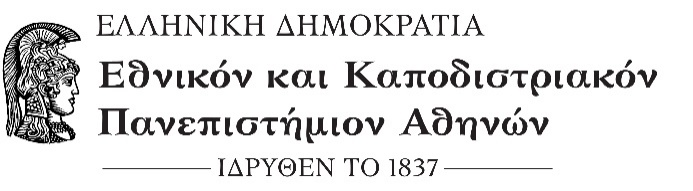       ΓΕΝ. Δ/ΝΣΗ ΕΚΠΑΙΔΕΥΣΗΣ      Δ/ΝΣΗ ΦΟΙΤΗΤΙΚΗΣ ΜΕΡΙΜΝΑΣ  ΜΕΓΑΡΟ ΑΝΤ. Φ. ΠΑΠΑΔΑΚΗ      ΓΕΝ. Δ/ΝΣΗ ΕΚΠΑΙΔΕΥΣΗΣ      Δ/ΝΣΗ ΦΟΙΤΗΤΙΚΗΣ ΜΕΡΙΜΝΑΣ  ΜΕΓΑΡΟ ΑΝΤ. Φ. ΠΑΠΑΔΑΚΗ      ΓΕΝ. Δ/ΝΣΗ ΕΚΠΑΙΔΕΥΣΗΣ      Δ/ΝΣΗ ΦΟΙΤΗΤΙΚΗΣ ΜΕΡΙΜΝΑΣ  ΜΕΓΑΡΟ ΑΝΤ. Φ. ΠΑΠΑΔΑΚΗΤμήμα Σίτισης - ΣτέγασηςΔιεύθυνση: Ιπποκράτους 15Πληροφορίες: Τηλέφωνο: 210 368 8216                  210 368 8253Τμήμα Σίτισης - ΣτέγασηςΔιεύθυνση: Ιπποκράτους 15Πληροφορίες: Τηλέφωνο: 210 368 8216                  210 368 8253Αθήνα, 29/09/2023Αρ. Πρωτ.: ΠΡΟΣ: ΚΟΙΝ:Όλες τις Γραμματείες των Σχολών και των Τμημάτων του ΕΚΠΑ (με ευθύνη ανάρτησης στις ιστοσελίδες Σχολών και Τμημάτων)Τμήμα Φοιτητικής Στήριξης Συγκροτήματος Ευρίπου Αντιπρύτανη Διοικητικών Υποθέσεων & Φοιτητικής ΜέριμναςΓεν. Δ/νση ΕκπαίδευσηςΘΕΜΑ:Σίτιση Μεταπτυχιακών Φοιτητών – Υπ. Διδακτόρων για το ακαδημαϊκό έτος 2023 -2024 